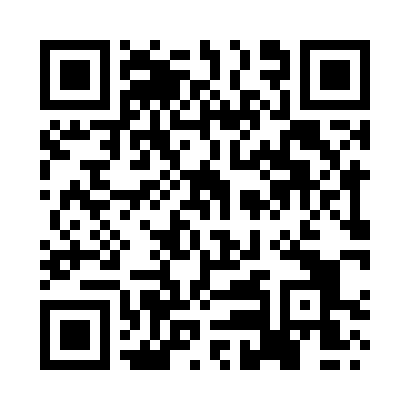 Prayer times for Great Smeaton, North Yorkshire, UKMon 1 Jul 2024 - Wed 31 Jul 2024High Latitude Method: Angle Based RulePrayer Calculation Method: Islamic Society of North AmericaAsar Calculation Method: HanafiPrayer times provided by https://www.salahtimes.comDateDayFajrSunriseDhuhrAsrMaghribIsha1Mon2:534:361:106:539:4411:272Tue2:534:371:106:539:4311:273Wed2:544:371:106:539:4311:264Thu2:544:381:106:529:4211:265Fri2:554:391:116:529:4111:266Sat2:554:401:116:529:4111:267Sun2:564:411:116:529:4011:258Mon2:574:421:116:519:3911:259Tue2:574:441:116:519:3811:2510Wed2:584:451:116:519:3711:2411Thu2:594:461:116:509:3611:2412Fri2:594:471:126:509:3511:2313Sat3:004:491:126:499:3411:2314Sun3:014:501:126:499:3311:2215Mon3:014:511:126:489:3211:2216Tue3:024:531:126:479:3111:2117Wed3:034:541:126:479:2911:2118Thu3:044:561:126:469:2811:2019Fri3:044:571:126:459:2711:1920Sat3:054:591:126:459:2511:1921Sun3:065:001:126:449:2411:1822Mon3:075:021:126:439:2211:1723Tue3:085:031:126:429:2111:1624Wed3:085:051:126:419:1911:1625Thu3:095:061:126:409:1811:1526Fri3:105:081:126:399:1611:1427Sat3:115:101:126:399:1411:1328Sun3:125:111:126:389:1311:1229Mon3:125:131:126:369:1111:1130Tue3:135:151:126:359:0911:1031Wed3:145:161:126:349:0711:09